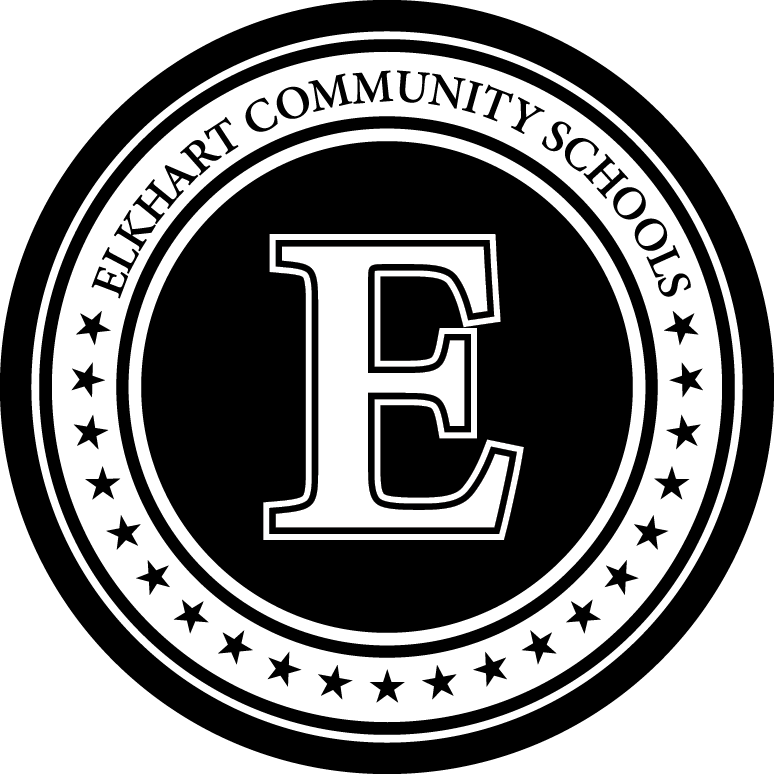 Speech/Language Pathologist Summary ReportSpeech pathologist:      Individual evaluation was conducted in the student’s native language or other communication mode used by the student:	 Yes	 NoEvaluator’s initials:      Date:School:Student name:ID#:Date of birth:Grade:DateTestResultsPeabody Picture Vocabulary Test 3rd edition (PPVT-III)Standard Score (SS)=      Percentile Rank (PR)=      Overall test results indicate:      Areas of Communication DisorderAreas of Communication DisorderAreas of Communication DisorderAreas of Communication DisorderAreas of Communication DisorderAreas of Communication DisorderHearingArticulationVoiceLanguageFluencyNon-VerbalOther Assessment DataOther Assessment DataOral peripheralHearing AcuitySounds in errorSummary